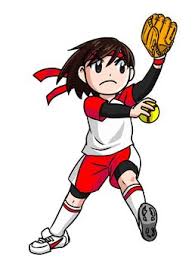 主　催：　三重県ソフトボール協会	対　象：　小学生・中学生・高校生の男女　　　　　　人数制限があります。（ピッチャー　３０人、キャッチャー２０人）チームの監督、コーチ、顧問の先生など指導者の方の参加、見学も大歓迎です。内　容：　ピッチャー、キャッチャーの練習会会　場：　三重県立津商業高校ソフトボール部グラウンド《津市渋見町６９９》　　　　　　　　　　　　　　　　　　　　雨天時、グラウンド状況が悪い時は中止になります。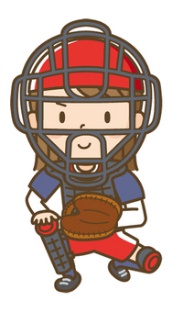 当日の１７時に三重県ソフトボール協会HPにて連絡します。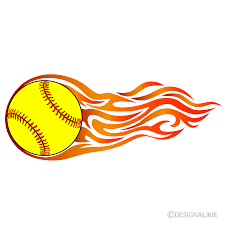 時　間：　１９時　～　２１時（小学生は２０時までとします）日　程：　５月～１２月の第３木曜日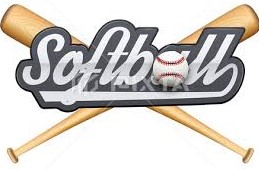 指導者：　三重県ソフトボール協会委託指導者参加費：　１回５００円（練習会でのケガ、送迎などの事故やケガなどの責任は負いません。）申し込み先：　三重県ソフトボール協会指導者委員会　　久保　繁朗三重県ソフトボール協会のHPから申込用紙をダウンロードして、s.kubo@matsusaka.ed.jpまでメールで申し込んでください。４月１１日（月）から受付開始です。各ポジションとも制限人数に達した時点で締め切りさせていただきます。　